TUDYZNUDY, SDH Jevany a OÚ JEVANY připravujíDOBRODRUŽNOU CESTU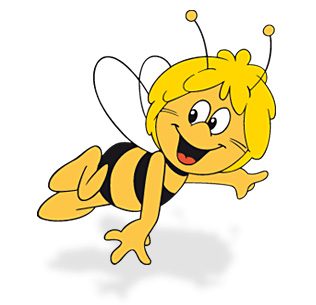 ZAČAROVANÝM LESEM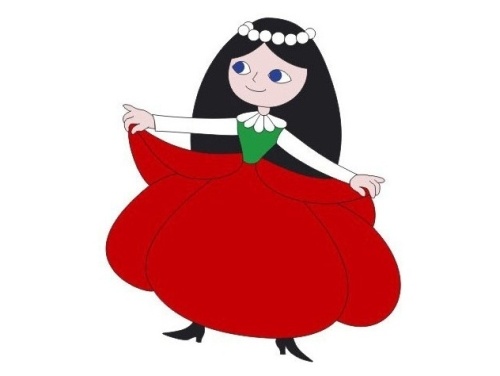 Neděle 7.5.2017Start od 14h do 16h na hrázi Jevanského rybníka, konec v 17h. Čeká Vás les plný pohádkových bytostí – víla, Křemílek, pavouk, Karkulka, vodník, Maková panenka, drak, atd. Řada netradičních úkolů pro velké, malé i nejmenší. Malá odměna pro všechny zúčastněné děti. Cesta je dlouhá 3km a vhodná pro kočárky s malou pomocí dušičky.Startovné: 40kč/dítěZa deště se akce ruší – sledujte www.tudyznudy.eu a stránky OÚ Jevany.Bližší informace:  775 723 292 – J. Pelikánová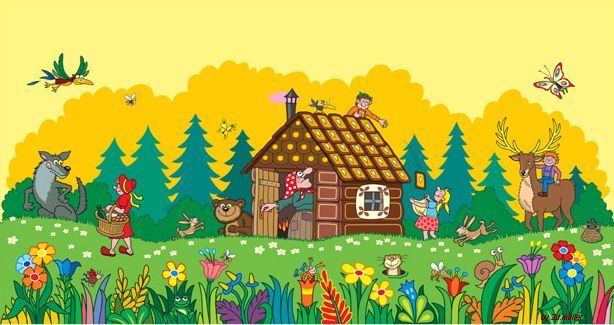 